									Telefoni:KLASA:112-02/18-01/01URBROJ: 2188-27-18-01Ivankovo, dana 02.01.2018.god.Temeljem članka 107. Zakona o odgoju i obrazovanju u osnovnoj i srednjoj školi („NN“, broj 87/08, 86/09, 92/10, 105/10,90/11 16/12, 86/12, 126/12, 94/13, 152/14 i 07/17) ravnatelj Osnovne škole „August Cesarec“, Ivankovo raspisuje:N A T J E Č A Jza upražnjeno radno mjestoSPREMAČA/ICU, na određeno, puno radno vrijeme do povratka djelatnice s bolovanja – 1 izvršitelj/ica Uvjeti za zasnivanje radnog odnosa utvrđeni su Zakonom o odgoju i obrazovanju u osnovnoj i srednjoj školi, te Pravilnikom o djelokrugu rada tajnika te administrativno – tehničkim i pomoćnim poslovima koji se obavljaju u osnovnoj školi.Uz pisanu prijavu na natječaj, priložiti:životopis;domovnicu;dokaz o stručnoj spremi ( diploma ili svjedodžba ) potvrda o nekažnjavanjuispis staža iz Hrvatskog zavoda za mirovinsko osiguranje ( umjesto radne knjižice )Rok za podnošenje prijava je 8 dana od dana objave natječaja i traje od 02.01. do 10.01.2018.  Na objavljeni natječaj mogu se javljati osobe oba spola. Isprave se prilažu u neovjerenom presliku, a prije izbora kandidata predočit će se izvornik. Natječajna dokumentacija neće se vraćati.Prijave s potrebnom dokumentacijom dostaviti na adresu:Osnovna škola „August Cesarec“, IvankovoTrg bana Jelačića 1532281 Ivankovos naznakom „za natječaj“ .Nepravodobne i nepotpune prijave neće se razmatrati.O rezultatima natječaja kandidati će biti obavješteni u zakonskom roku.                                                                                                       ___________________                                                                                                               Ravnatelj škole:                                                                                                            Željko Puljić, prof.  MB 3301249                                      32281  IVANKOVO, Trg bana Jelačića 15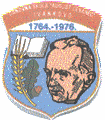 ŽUPANIJA VUKOVARSKO-SRIJEMSKAOPĆINA IVANKOVOOSNOVNA ŠKOLA "AUGUST CESAREC"IVANKOVO                                Ravnatelj:                    032/379-594                                Tajnik Tel/Fax             032/379-591                                Pedagog                        032/379-592                                Računovođa  Tel/Fax   032/379-340                               E-mail:skola@os-acesarec-ivankovo.skole.hr